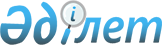 Абай аудандық мәслихатының 2014 жылғы 12 маусымдағы 30 сессиясының № 30/310 "Абай ауданының Әлеуметтік көмек көрсетудің, оның мөлшерлерін белгілеудің және мұқтаж азаматтардың жекелеген санаттарының тізбесін айқындаудың қағидаларын бекіту туралы" шешіміне өзгертулер мен толықтырулар енгізу туралы
					
			Күшін жойған
			
			
		
					Қарағанды облысы Абай аудандық мәслихатының 2016 жылғы 3 мамырдағы 3 сессиясының № 3/34 шешімі. Қарағанды облысының Әділет департаментінде 2016 жылғы 16 мамырда № 3783 болып тіркелді. Күші жойылды - Қарағанды облысы Абай аудандық мәслихатының 2023 жылғы 26 желтоқсандағы № 15/147 шешімімен
      Ескерту. Күші жойылды - Қарағанды облысы Абай аудандық мәслихатының 26.12.2023 № 15/147 (оның алғашқы ресми жарияланған күнінен кейін күнтізбелік он күн өткен соң қолданысқа енгізіледі) шешімімен.
      Қазақстан Республикасының 2001 жылғы 23 қаңтардағы "Қазақстан Республикасындағы жергiлiктi мемлекеттiк басқару және өзiн-өзi басқару туралы" Заңына, Қазақстан Республикасы Үкіметінің 2013 жылғы 21 мамырдағы № 504 "Әлеуметтік көмек көрсетудің, оның мөлшерлерін белгілеудің және мұқтаж азаматтардың жекелеген санаттарының тізбесін айқындаудың үлгілік қағидаларын бекіту туралы" және Қазақстан Республикасы Үкіметінің 2016 жылғы 4 наурыздағы № 133 "Облыстық бюджеттердің, Астана және Алматы қалалары бюджеттерінің 2016 жылға арналған республикалық бюджеттен "Өрлеу" жобасы бойынша шартты ақшалай көмекті ендіруге берілетін ағымдағы нысаналы трансферттерді пайдалану қағидаларын бекіту туралы" қаулыларына сәйкес Абай аудандық мәслихаты ШЕШІМ ЕТТІ:
      1. Абай аудандық мәслихатының 2014 жылғы 12 маусымдағы 30 сессиясының № 30/310 "Абай ауданынының Әлеуметтік көмек көрсетудің, оның мөлшерлерін белгілеудің және мұқтаж азаматтардың жекелеген санаттарының тізбесін айқындаудың қағидаларын бекіту туралы" шешіміне (нормативтік құқықтық актілерді мемлекеттік тіркеу Тізілімінде № 2674 болып тіркелген, 2014 жылғы 12 шілдедегі № 27 (4030) "Абай-Ақиқат" аудандық газетінде, 2014 жылғы 17 шілдеде "Әділет" ақпараттық-құқықтық жүйесінде жарияланған), келесі өзгертулер мен толықтырулар енгізілсін:
      көрсетілген шешіммен бекітілген Абай ауданының Әлеуметтік көмек көрсетудің, оның мөлшерлерін белгілеудің және мұқтаж азаматтардың жекелеген санаттарының тізбесін айқындаудың қағидаларында (ары қарай – Қағидалар):
      1) 10 тармақтың 2 азат жолындағы 3) тармақшасы келесі редакцияда мазмұндалсын:
      "ең төменгі күнкөріс деңгейіне 0,6-еселіктегі қатынаста шектен аспайтын жан басына шаққандағы орташа табыстың болуы.";
      2) келесі мазмұндағы 17-1 тармақпен толықтырылсын:
      "17-1. Әлеуметтік келісімшарт негізінде әлеуметтік көмек үшін келген кезде азаматпен әңгімелесу жүргізіледі.";
       3) келесі мазмұндағы 26-1, 26-2, 26-3, 26-4 тармақтарымен толықтырылсын:
      "26-1. Әлеуметтік келісімшарт негізіндегі әлеуметтік көмек отбасының (адамның) еңбекке қабілетті мүшелерінің жұмыспен қамтуға жәрдемдесу шараларына қатысқан шарттарда және отбасы (адам) мүшелерінің, еңбекке қабілеттілерін қоса алғанда, отбасының белсенділігін арттырудың әлеуметтік келісімшарты әрекет ететін мерзім ішінде әлеуметтік бейімделуі қажет болған жағдайда көрсетіледі және ай сайын немесе үміткердің өтініші бойынша үш айға біржола төленеді.";
      "26-2. Отбасының белсенділігін арттырудың әлеуметтік келісімшарты Қазақстан Республикасы Денсаулық сақтау және әлеуметтік даму министрінің 2015 жылғы 23 ақпандағы "Отбасының белсенділігін арттырудың әлеуметтік келісімшарты мен отбасыға көмектің жеке жоспары нысандарын бекіту туралы" № 88 бұйрығымен бекітілген нысандарға сәйкес жасалады (Нормативтік құқықтық актілерді мемлекеттік тіркеу тізілімінде № 10474 болып тіркелген).";
      "26-3. Отбасының белсенділігін арттырудың әлеуметтік келісімшарты алты айға, бірақ отбасы мүшелерінің әлеуметтік бейімделуін ұзарту қажет болған және (немесе) отбасының еңбекке қабілетті мүшелері кәсіптік оқуын аяқтамаған және (немесе) жастар практикасынан өткен және (немесе) әлеуметтік жұмыс орындарында жұмыспен қамтылған жағдайда бір жылдан асырмай алты айға ұзарту мүмкіндігімен жасалады.";
      "26-4. Отбасының белсенділігін арттырудың әлеуметтік келісімшарты екі данада жасалады, оның біреуі өтініш берушіге тіркеу журналына қол қойғызу арқылы беріледі, екіншісі – отбасының белсенділігін арттырудың әлеуметтік келісімшартын жасаған уәкілетті органда сақталады.";
      4) 27 тармақ алынып тасталсын;
      5) 32 тармақ келесі редакцияда мазмұндалсын:
      "32. Әлеуметтiк көмек көрсету мониторингiн және есепке алуды уәкiлеттi орган "Е-собес" және "Әлеуметтік көмек" автоматтандырылған ақпараттық жүйесiнiң дерекқорларын пайдалана отырып жүргiзедi.".
      2. Осы шешім оның алғаш ресми жарияланған күнінен бастап күнтізбелік он күн өткен соң қолданысқа енгізіледі.
      КЕЛІСІЛДІ:
       2016 жылғы 3 мамыр
       2016 жылғы 3 мамыр
					© 2012. Қазақстан Республикасы Әділет министрлігінің «Қазақстан Республикасының Заңнама және құқықтық ақпарат институты» ШЖҚ РМК
				
      Сессия төрағасы 

В. Черепанов

      Абай аудандық мәслихатының хатшысы 

Б. Цай

      "Абай ауданының жұмыспенқамту және әлеуметтікбағдарламалар бөлімі"мемлекеттік мекемесініңбасшысы

З. Шакентаев

       "Абай ауданының экономика және қаржы бөлімі" мемлекеттікмекемесінің басшысы 

Б. Муталяпова
